Государственное областное бюджетное общеобразовательное учреждение «Адаптированная школа – интернат №10»             Творческий проект             Юбка моей мечты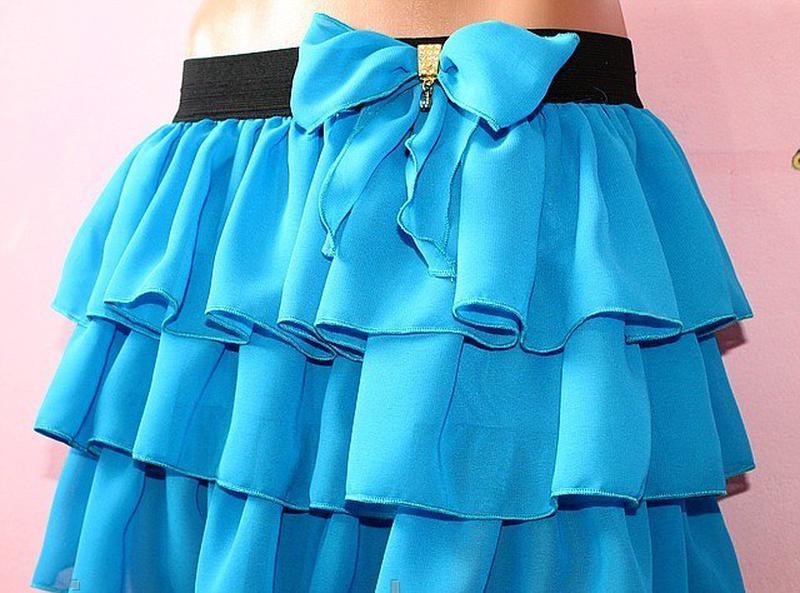                                                  Выполнила - Афанасьева Алёна 9 класс     Консультант- Наумова Галина Васильевна учитель технологии          Г. Чудово 2020                               Содержание 1. Обоснование темы проекта.2.Дизайн- анализ проектируемого изделия.3.Конструирование и моделирование.4. Выбор материалов, предварительный расчет себестоимости    изделия.5. Изготовление модели.    5.1. Раскрой.5.2. Технологическая последовательность изготовления.6. Расчет полной себестоимости изделия.7. Самоанализ.8.Список используемой литературы.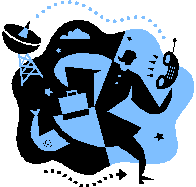 	Литература                                                                                                           Обоснование      проектаИтоги проекта	Дизай-анализСамоанализ изделия                                                                                                 Дизай-анализ Экономическоеобоснование                                                   	конструирование                                      и моделирование                                                           РаскройТехнологическая карта	выбор и расчёт расхода                                                                                                                  материалов1. Обоснование темы проекта.Какая юная девушка не любит красиво одеваться, иметь в своём гардеробе много разнообразной одежды? Красивая одежда – одна из составляющих уверенности в себе, без которой в жизни не обойтись. Мода может меняться, с ней меняются силуэт одежды, её крой, ткань. В моду входят различные изделия: брюки, джинсы, платья, сарафаны, юбки. Юбка, как символ женственности модна во все времена и не исчезнет никогда, по крайней мере до тех пор, пока ценится женственность. Каждый раз, надевая юбки различного фасона, представляешь себя то девушкой из офиса (прямая юбка), то в кругу друзей на дискотеке (клиньевая юбка). Мне очень нравятся юбки из лёгких воздушных тканей. Именно поэтому темой моего проекта является изготовление юбки моей мечты.2. Дизайн – анализ изделия.Какой я вижу мою будущую юбку:а) нарядную, соответствующее современному направлению моды;б) качественно изготовлена с применением современных материалов и методов обработки, возникающие дефекты должны быть устранены в процессе работы над изделием;в) хорошо «сидит» на моей фигуре, подчеркивая достоинства и скрывая ее недостатки;г) доступна по себестоимости;е) входящую в состав коллекции моделей моего гардероба.Работу над своим проектом начну с просмотра моделей юбок на сайтах интернета, обращаю внимание на юбки героинь любимых сериалов. Анализируя модели, я пришла к выводу, что при разработке эскиза юбки необходимо учитывать следующие факторы: форму, зрительные восприятие, рисунок, цветовое сочетание и у меня возникла следующая идея:Модель. Молодежное юбка прямого силуэта с заниженной линией талии. Юбка без застёжки, держится на фигуре за счёт широкого поясе на резинке. На переднее и заднее полотнища настрочены воланы в три ряда. Изделие изготовлено из лёгкого шифона. Юбка выполнена в романтическом стиле и можно использовать в качестве нарядной одежды.   Я занимаюсь на уроках швейного дела, участвую в показе моделей, принимаю участие в творческих выставках и моя юбка, я надеюсь, займет достойное место в моей коллекции. Кроме этого я смогу надеть свою юбку на школьный праздник.«-Что же из этого следует? – Следует жить,Шить сарафаны и легкие платья из ситца.- Вы полагаете, все это будет носиться?-Я полагаю, что все это следует шить».Ю. Левитанский  Швейное оборудование и инструментарий, которые необходимы для изготовления юбки, имеются в нашей школьной мастерской. Ткань и нитки я приобрету после изготовления выкройки, когда определю точный расход материалов.3. Конструирование и моделирование.Выкройку для юбки я пересняла из журнала «ВURDA». Согласно моим измерениям фигуры мне подойдет размер – 36. Точно такой юбки в журнале я не нашла, поэтому я воспользуюсь выкройкой платья, низ которого имеет тот покрой, который мне нужен.Определение расхода ткани при ширине 150 см.:Переднее и заднее полотнище– верх и подкладка: 0,5 м.+0.5м.Шесть воланов юбки: 1,5 м.С припусками на швы расход ткани составит 2,5 метра, эластичная тесьма -1,5м., швейные нитки № 35-3 катушки.4. Выбор материалов и предварительный расчет себестоимости изделия.Для моей модели подходит материал, который хорошо держит форму и в тоже время создаёт лёгкий изящный объем. Я остановила свой выбор на синтетическом шифоне для верха юбки и подкладки, стоимость которых меня устроила.Ткани определённого цвета я приобрела в магазине Эконом-ткани, там же купила и прикладные материалы.                                                                                                Итого:      590 руб.Ориентировочная стоимость моей юбки – 590 рублей. В магазинах готовой одежды подобная юбка стоила бы примерно 1000 рублей. Стоит потрудиться для реализации своей мечты.5. Изготовление модели.                                                      « Глаза боятся, а руки делают».5.1. Раскрой изделия.                                                                  «Семь раз отмерь, один раз отрежь».Пересняла выкройку через кальку, подготовила ткань к раскрою (декатировку ткани исключу, так как ткань синтетическая и после стирки её длина останется прежней) разложила детали на ткани, согласно планам раскладки.Из шифона голубого цвета (ширина ткани 150 см.):                юбка1.Переднее полотнище -1 деталь.2.Заднее полотнище - 1 деталь.3.Верхний волан -2 детали.4.Средний волан - 2 детали.5.Нижний волан - 2 детали.            Подкладка1.Переднее полотнище - 1 деталь2.Заднее полотнище – 1 деталь            Пояс юбки.1. 1 деталь  шириной 0,12 м., длиной 1,0 м.5.2 Технологическая последовательность изготовления платья. Подготовка изделия к примерке. Примерка.Инструкционная карта на пошив изделия после примерки.6. Расчет полной себестоимости платья.Полную себестоимость определим по формуле- С = См + Сэ, где См- стоимость материалов (590 руб.); Сэ-затраты на электроэнергию.Определение затрат на электроэнергию (Сэ) Итого:17 руб. Определим полную себестоимостьС = 590 + 17 =607 (руб.)Таким образом стоимость затрат на изготовление моего платья составила 607 рублей 00 копейки. Я думаю это очень маленькая плата за осуществление моей мечты.7. Самооценка.Выполненным проектом я осталась довольна. Юбка получилось действительно необычной. Я уверена, что смогу организовать для неё достойный выход. Для формирования целостности образа к модели необходимо добавить блузку-топ. В процессе работы над моделью у меня возникло много новых идей и создать целую коллекцию под названием «Мечты сбываются». Все этапы работы над проектом были для меня интересны и познавательны. Я познакомилась с различными покроями юбок, просмотрела множество журналов мод отечественных и зарубежных, познакомилась с рекомендациями по созданию своего собственного стиля.  Освоила технологию обработки воланов, совершенствовала свои навыки и умения по обработке юбки.В процессе работы были и трудности, например, я обнаружила, что шифон при раскрое сдвигается и сильно осыпается и при утюжке необходимо соблюдать осторожность, внимательно следить за нагревом утюга. Сложности были и при соединении воланов с деталями юбки, при подгонке юбки по фигуре, но учитывая то, что шила на себя, произвела две примерки, а не 1, как указано в последовательности.    Выполненная мною юбка превзошла все мои ожидания. В такой юбке любая девушка будет чувствовать себя, как Золушка в ожидании своего первого бала.  Мечтайте, творите, фантазируйте, превращайте свою жизнь в сказку.Шейте с нами, шейте как мы, шейте лучше нас!Главное, получила подтверждение тому, что осуществление мечты, дело наших собственных рук. А впереди у меня новые мечты, новые платья: выпускные, вечерние, праздничные и, конечно, свадебные. «Мечты формируют действительность» Юзеф Бестер.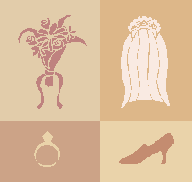 8. Список используемой литературы.1. Женщина и ее платье. И. Кононова. Москва.  Агенство моды « ATELIER»  « ИНКОМБУК» 2000.2. История моды. Эндрю Такер. АСТ. Астрель Москва 2003.3.Современная энциклопедия. Мода и стиль. Аванта+ Москва 2002.4.Журналы мод «burda» за 2004 год.5. Учебник для 7 класса специальных (коррекционных) общеобразовательных   учреждений 8 вида «Швейное дело». Г.Б. Картушина     Г.Г. МозговаяНаименование материалаЦенаРасходВсегошифон200 руб.2,5 м.500 руб.Нитки швейные20 руб.3 шт..60 руб.Тесьма эластичная20руб.1,5м.30 руб.№ п/пНаименование операции, технические условия                          выполненияИнструменты и приспособления.1Перенести все контурные линии на симметричные детали, наметить линии середины деталей.игла ручная2Сметать боковые срезы. Приметать воланы.Длина стежков -1,0 -1,5см.игла ручная, портновские булавки.3Уточнить ширину и длину изделия.мел портновский, игла ручная.№Наименование операцииТехнические условия выполненияОборудование, инструментарий.1Обработать  нижние срезы воланов и полотнищ юбки и деталей подкладки .Обметать на спецмашине и выполнить шов вподгибку.Спецмашина оверлог, швейная машина, утюг, гладильная доска.2.Соединить воланы с задним и передним полотнищем юбки.Стачной шов в заутюжку Игла ручная , швейная маши- на,  утюг, гладильная доска, булавки портновские3.Соединить переднее и заднее полотнища юбки по боковым срезам, с одновременным втачиванием воланов по боковым срезам..Стачной шов в зазутюжкуИгла ручная ,спецмашина оверлог, стачивающая швейная машина, игла ручная, утюг, гладильная доска.4.Соединить подкладку с юккой по верхнему срезу.Стачной шов Игла ручная, швейная машина, булавки портновские.5.Изготовить притачной пояс,    с одновременным вкладыванием эластичной тесьмы.Стачной шов Игла ручная, швейная машина, утюг, гладильная доска, булавки портновские, спецмашина оверлог. 6.Соединить готовый пояс с верхним срезом юбки. Стачной шов.Игла ручная, швейная. машина, спецмашина оверлог,  утюг, гладильная доска, булавки портновские.7.Проверить качество и отутюжить готовое изделие.  Утюг, гладильная доска.Виды расходовВремя, час.Потребляемая мощность, квт/час.Расход, квт.Цена 1 квт, руб.Общие затраты, руб.Освещение200,1535.0015.00Работа швейной машины20,10,25.001.0Работа утюга10,20,25.001.0